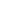 г. Воронеж Советский районМБОУ СОШ №554ПсареваТатьянаЕвгеньевна100федеральный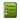 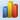 г. Воронеж Советский районМБОУ СОШ №554РомановаАлександраОлеговна100федеральныйг. Воронеж Советский районМБОУ СОШ №554ДевятоваОльгаОлеговна86федеральныйг. Воронеж Советский районМБОУ СОШ №554БодыреваТаисияДмитриевна85муниципальныйг. Воронеж Советский районМБОУ СОШ №554ИвановПавелАлександрович82муниципальныйг. Воронеж Советский районМБОУ СОШ №554СтруковаДарьяЮрьевна75муниципальныйг. Воронеж Советский районМБОУ СОШ №554ЩукинАртёмАлексеевич74муниципальныйг. Воронеж Советский районМБОУ СОШ №554КлепиковИгорьАлександрович74муниципальныйг. Воронеж Советский районМБОУ СОШ №554ВетошкоНикитаДмитриевич72муниципальныйг. Воронеж Советский районМБОУ СОШ №554ВьюновВсеволодВладимирович72муниципальныйг. Воронеж Советский районМБОУ СОШ №554СысоевНиколайАртёмович72муниципальныйг. Воронеж Советский районМБОУ СОШ №554ПоляковаЛилияЕвгеньевна72муниципальныйг. Воронеж Советский районМБОУ СОШ №554ТимашоваДианаИгоревна71сертификатг. Воронеж Советский районМБОУ СОШ №554ГорловаЕкатеринаВалерьевна69сертификатг. Воронеж Советский районМБОУ СОШ №554РемезоваВероникаГеннадьевна66сертификатг. Воронеж Советский районМБОУ СОШ №554СафроновМаксимСергеевич62сертификатг. Воронеж Советский районМБОУ СОШ №554ЗвягинцеваАринаАндреевна62сертификатг. Воронеж Советский районМБОУ СОШ №554БоженкоАнгелинаАндреевна59сертификатг. Воронеж Советский районМБОУ СОШ №554АгаповаЮлияСергеевна58сертификатг. Воронеж Советский районМБОУ СОШ №554НаточиевАрсенийРоманович57сертификатг. Воронеж Советский районМБОУ СОШ №554КравченкоМаргаритаАнтоновна54сертификатг. Воронеж Советский районМБОУ СОШ №554КалашниковаАлинаДенисовна52сертификатг. Воронеж Советский районМБОУ СОШ №554БорисовАрсенийЮрьевич46сертификатг. Воронеж Советский районМБОУ СОШ 4АкоповИгорьКонстантинович      35        сертификат